											Nova Gorica
Gimnazija Nova Gorica								oktober 2010
šol. leto 2010/11									informatikaOPTIČNI ČITALCIOptični čitalnik (angleško scanner) je periferna naprava, za digitalizacijo slik in besedil. Te dokumente je potem s posebnimi programi možno naprej obdelovati in uporabljati. Vrste optičnih čitalnikov:ROČNI OPTIČNI ČITALNIKI
Primerni so za nezahtevno in prav pogosto rabo, saj zavzamejo malo prostora, obenem pa so dovolj uporabni, da lahko skeniramo tudi malo bolj zahtevne slike.NAMIZNI (PLOSKI) OPTIČNI ČITALNIKI
Trenutno so najbolj razširjeni. V primerjavi z ročnimi namiznimi čitalci niso občutljivi na nemirno roko.

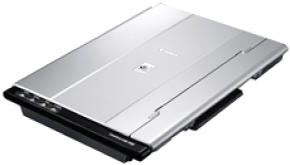 BOBENSKI OPTIČNI ČITALNIKI
Namenjeni so profesionalcem in omogočajo ločljivost nad 2700 dpi.POSEBNI OPTIČNI ČITALNIKI
Namenjeni so branju in shranjevanju dokumentov. Od drugih se razlikujejo po tem, da znajo večinoma brati le črnobele ali sivinske posnetke.ČITALCI PALIČNIH KOD
Izmed skupine optičnih čitalcev so danes zelo pogosti čitalci paličnih kod (barkod). Uporabljajo jih največ v trgovinah in drugih prodajnih lokacijah. Delajo na principu foto celic in laserskih  žarkov.Primerjava dveh cenovno zelo različnih optičnih čitalcev:Uporaba:
Majhne optične bralnike z roko potegnemo čez dokument, večji bralniki pa imajo, podobno kot kopirni stroji, ravno površino, na katero postavimo dokument, ki ga želimo prebrati.Načini priključitve optičnega čitalca: priključitev prek lastnega vmesnikapriključitev prek vzporednega vmesnika (tiskalniških vrat), ki je najpreprostejši - žico optičnega čitalca vtaknemo v tiskalniška vrata, tiskalnik pa v optični čitalecnajbolj priljubljen način, je priključitev prek SCSI-vmesnikav zadnjem času zelo priljubljen je USB vmesnik Delovanje:
Skenerji zajemajo besedilo in slike s pomočjo CCD (Charge Coupled Devices). To so tipala ali neke vrste svetlobni senzorji (čipi), ki so občutljivi na razlike v intenziteti svetlobe. Ko v skenerju vloženo tiskano gradivo oziroma sliko osvetli ozek trak svetlobe, ta osvetljuje vrstico za vrstico po zaporednem vrstnem redu, svetlobni senzorji oziroma čipi preberejo svetlobne pike in jih s pomočjo analogno-digitalnega pretvornika spremenijo v digitalne vrednosti (številke), ki jih v obliki električnih signalov pošljejo do vmesnika za prenos v računalnik (SCSI, vzporedni ali USB). Od tam naprej delo prevzame programska oprema, ki sprejete barvne vrednosti ustrezno prilagodi (barvno uravnovešanje) in prenese v grafični program. 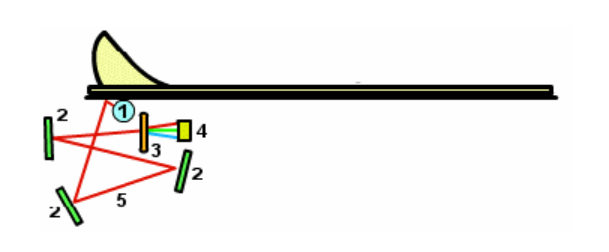 Drugačen način delovanja: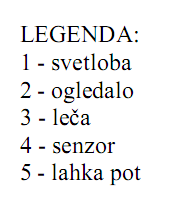 Optična ločljivost 
Optična ločljivost se izraža v točkah na palec (2,54cm) oziroma dpi (dots per inch). Optična ločljivost 300*600 dpi torej pomeni, da zmore skener na 6,45cm2  prebrati 180000 točk,  oziroma približno 28000 točk na 1cm2.
Primeri optičnih ločljivosti:  200*400, 300*600, 600*1200, 1200*2400Barvna ločljivost:
Analogne električne vrednosti, ki jih svetlobni senzorji zaznajo, se digitalizirajo v digitalne podatke (številke). Včasih so vsi skenerji to počeli z analogno-digitalnim pretvornikom ločljivosti 8 bitov, kar pomeni, da so lahko jakost vsake osnovne barve predstavili z 256 različnimi vrednostmi. Barvna ločljivost 24 bitov pa je torej predstavljena z 16,8 milijona barvnih kombinacij. Izkaže se, da pri grafikah z veliko podobnimi barvnimi toni (npr. fotografija sončnega zahoda), barvnih odtenkov vseeno zmanjka. Rešitev, predvsem za profesionalce, je v povečanju barvne ločljivosti, ki danes znaša  30,36 ali celo 42 bitov. Najnovejši pa omogočajo tudi delo z 48-bitnimi slikami.Viri:
http://sl.wikipedia.org/wiki/Opti%C4%8Dni_%C4%8Ditalec, 9.10.2010
http://sl.wikipedia.org/wiki/Strojna_oprema#Opti.C4.8Dni_bralnik, 9.10.2010
http://www.educa.fmf.uni-lj.si/izodel/sola/2000/di/postrak/zgradba_racunalnika/opticni_citalnik.htm, 10.10.2010
http://mms.fov.uni-mb.si/app/Ucbenik/skener.htm, 10.10.2010imeCANON 5600FCANON LIDE100vrstanamizni optični čitalniknamizni optični čitalnikločljivost4800 x 9600 dpi2400 x 4800 dpiskenirni elementCCD 6-linijske barveCIS (Contact Image Sensor)vmesnikHi-Speed USBUSB2.0 Hi-Speeddimenzije272 x 491 x 97 mm250x370x40mmtežapribližno 4,3 kgpribližno 1.6 kgcena178,20 €73,90€